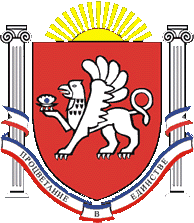  РЕСПУБЛИКА КРЫМРАЗДОЛЬНЕНСКИЙ  РАЙОН                   АДМИНИСТРАЦИЯ ЗИМИНСКОГО СЕЛЬСКОГО ПОСЕЛЕНИЯПОСТАНОВЛЕНИЕ    №  56от   17 июля 2018 года									с.ЗиминоОб инвентаризации бесхозяйных объектов,    расположенных в границах муниципальногообразования Зиминское  сельское поселение Раздольненского районаНа основании ст.225 Гражданского кодекса Российской Федерации, Федерального закона 06.10.2003 №131-ФЗ «Об общих принципах организации местного самоуправления в  Российской Федерации», Законом Республики Крым от 31.07.2014 г.№38-ЗРК «Об особенностях регулирования имущественных и земельных отношений на территории Республики Крым», Уставом муниципального образования Зиминское сельское поселение Раздольненского района Республики Крым, в целях урегулирования вопросов, связанных с выявлением, учетом и распоряжением бесхозяйным имуществом,  Администрация Зиминского сельского поселения   ПОСТАНОВЛЯЕТ:1.Создать постоянно действующую комиссию муниципального образования Зиминское сельское поселение Раздольненского района по инвентаризации бесхозяйных объектов, расположенных в границах муниципального образования Зиминское сельское поселение Раздольненского района в составе согласно приложения 1 к настоящему постановлению.2.Утвердить Положение о комиссии муниципального образования Зиминское сельское поселение Раздольненского района по инвентаризации бесхозяйных объектов, расположенных в границах муниципального образования Зиминское сельское поселение Раздольненского района согласно приложения 2 к настоящему постановлению.3. Специалисту по   муниципальному  имуществу, землеустройству,  территориальному планированию Администрации Зиминского сельского поселения:обеспечить изготовление технической документации на бесхозяйные объекты;совершить действия, необходимые для постановки на кадастровый учет и признания права собственности на бесхозяйные объекты, расположенные в границах муниципального образования Зиминское сельское поселение  района;обеспечить внесение соответствующих изменений в реестр муниципальной собственности муниципального образования Зиминское сельское поселение.4.Разместить постановление в информационно-телекоммуникационной сети « Интернет» и на информационном стенде в здании Администрации Зиминского сельского  поселения  по адресу Республика Крым Раздольненский район с.Зимино ул.Гагарина, 33.5. Контроль за исполнением данного постановления оставляю за собой .6.Постановление вступает в силу со дня обнародования.Председатель Зиминского  сельского совета – глава Администрации Зиминского   сельского поселения                                                  Б.М. АндрейчукПриложение  1 к Постановлению №    56      от  17.07.2018гСостав комиссиимуниципального образования Зиминское сельское поселение Раздольненского района по инвентаризации бесхозяйных объектов, расположенных в границах муниципального образования Зиминское  сельское поселение Раздольненского районаПредседатель комиссии – Андрейчук Б.М. – председатель Зиминского сельского совета - глава Администрации  Зиминского сельского поселенияСекретарь комиссии: Гречухина Е.И.  – директор МКУ «УОДОМС» Зиминского сельского поселения;Члены комиссии: Канцелярук С.В. – ведущий специалист по муниципальному имуществу, землеустройству ,  территориальному планированию  Администрации Зиминского сельского поселении;Кобзев А.А.         – депутат Зиминского сельского совета;Кочергина Л.Н.   – депутат Зиминского сельского совета.Председатель Зиминского  сельского совета – глава Администрации Зиминского   сельского поселения                                                  Б.М. АндрейчукПриложение  2 к Постановлению №    56      от  17.07.2018г.ПОЛОЖЕНИЕо комиссии по инвентаризации бесхозяйных объектов, расположенных в границах муниципального образования Зиминское сельское поселение Раздольненского района1.Общие положение1.Настоящий положение регулирует порядок выявления бесхозяйного недвижимого имущества на территории муниципального образования Зиминское сельское поселение Раздольненского района Республики Крым, постановку его на учет и принятие в муниципальную собственность.1.2.Настоящее Положение распространяется на объекты недвижимого имущества, которые не имеют собственника или собственник которых неизвестен, либо от права собственности на которые собственник отказался в порядке, предусмотренном ст.ст.225,236 Гражданского кодекса Российской Федерации (далее - ГК РФ).2.Основные задачи комиссииОсновными задачами комиссии при проведении инвентаризации бесхозяйных объектов, расположенных в границах муниципального образования Зиминское сельское поселение Раздольненского  района являются:Учет обращений граждан, юридических лиц о наличии на территории Зиминского сельского поселения бесхозяйных объектов, расположенных в границах муниципального образования Зиминское сельское поселение Раздольненского района; Выявление фактического наличия бесхозяйных объектов. Выявление владельцев и пользователей объектов инвентаризации;Определение технического состояния объектов инвентаризации и возможности их дальнейшей эксплуатации;Передача сведений о выявленных бесхозяйных объектах, расположенных в границах муниципального образования Зиминское сельское поселение Раздольненского района, в Администрацию Зиминского сельского поселения для изготовления технической документации и постановки на учет и признания права муниципальной собственности на бесхозяйные объекты, расположенные в границах муниципального образования Зиминское сельское поселение  Раздольненского района4.Определение организации, осуществляющей содержание и обслуживание бесхозяйных объектов, до признания права собственности на выявленные бесхозяйные объекты, расположенные в границах муниципального образования Зиминское сельское поселение Раздольненского района в порядке,  установленном действующим законодательством.3.Организация деятельности комиссии.При проведении инвентаризации, комиссия в соответствии с постановленными перед ней задачами осуществляет следующие функции:рассматривает обращения граждан, юридических лиц о наличии на территории муниципального образования  Зиминское сельское поселение бесхозяйных объектов;проводит осмотр бесхозяйных объектов, выявляет их фактическое наличие, техническое состояние;запрашивает и сверяет  данные по бесхозяйным объектам, расположенным в границах муниципального образования Зиминское сельское поселение Раздольненского района. Выявляет владельцев и пользователей объектов инвентаризации;при подтверждении факта наличия бесхозяйного объекта комиссия готовит и направляет в Администрацию Зиминского сельского поселения пакет документов, состоящий из:- документов, содержащих описание объекта, его характеристик и состояния с приложением схемы расположения объекта на местности;документов, подтверждающих, что объект недвижимого имущества не имеет собственника, или его собственник не известен, или от права собственности на него собственник отказался. Содержащих сведения о собственнике( владельце) выявленного бесхозяйного объекта, отказ собственника от права собственности на объект, с обязательным приложением копий правоустанавливающих документов, подтверждающих наличие права собственности у лица, отказавшегося от данного прав( случае, если право собственности н зарегистрировано в едином государственном реестре прав на недвижимое имущество и сделок с ним) или копий правоустанавливающих документов (в случае, если право собственности зарегистрировано);документ о принадлежности земельного участка, на котором расположен выявленный бесхозяйный объект (в случае, если определены границы земельного участка);В целях исполнения данных функций комиссия вправе запрашивать от физических лиц и юридических лиц любой формы собственности необходимую информацию и документы. При подготовке указанных документов комиссия руководствуется действующей редакцией Положения о принятии на учет бесхозяйных недвижимых вещей, утвержденного  Постановлением  Правительства  Российской  Федерации  от   17.09.2003№580.определяет организацию, которая будет осуществлять содержание и обслуживание бесхозяйных объектов, до признания права собственности на выявленные бесхозяйные объекты в порядке, установленном действующим законодательством, и уведомляет вышеуказанные организации;по результатам проведенной инвентаризации разрабатывает предложения по дальнейшему использованию бесхозяйных объектов;7)формирует перечень выявленных бесхозяйных объектов и осуществляет контроль за постановкой на учет и признанием права муниципальной собственности на бесхозяйные объекты, расположенные в границах муниципального образования Зиминское сельское поселение Раздольненского  района8)предоставляет сведения о ходе проведения инвентаризации и о ее результатах руководителю комиссии.Комиссия обеспечивает полноту и точность фактических данных об объектах инвентаризации, правильность и своевременность оформления материалов инвентаризации.4.Порядок организации заседаний комиссииЗаседания комиссии созываются ее руководителем и проводятся по мере необходимости. Повестка дня заседания комиссии утверждается руководителем. Изменения в повестку дня могут быть внесены по предложению членов комиссии.Заседание	комиссии	ведет	руководитель  комиссии,	а в	его    отсутствие-заместитель руководителя комиссии.Решения комиссии принимаются открытым голосованием, большинством голосов от общего числа присутствующих на заседании.При голосовании каждый член комиссии с правом решающего голоса имеет один голос. В случае равенства голосов право решающего голоса принадлежит руководителю.Решения комиссии оформляются протоколом, подписываются руководителем комиссии и являются обязательными для исполнения. Протокол  ведется секретарем комиссии.Председатель Зиминского  сельского совета – глава Администрации Зиминского   сельского поселения                                                  Б.М. Андрейчук